УТВЕРЖДАЮПриказ директора колледжа от 25.05.2021 г. № 119/1РАБОЧАЯ ПРОГРАММа УЧЕБНОЙ ДИСЦИПЛИНЫОП.02 Техническая графикапрограмма подготовки квалифицированных рабочих, служащих среднего профессионального образованияпо профессии 15.01.35 Мастер слесарных работ2021 Рабочая программа учебной дисциплины разработана на основе Федерального государственного образовательного стандарта (далее – ФГОС),  программы подготовки квалифицированных рабочих и служащих среднего профессионального образования по профессии 15.01.35 Мастер слесарных работРазработчик: Мишин А.А.РАССМОТРЕНАна заседании ПЦКПротокол № __ от «___» __________ 2021  г.
Председатель ПЦК __________/Мишин А.А./СОДЕРЖАНИЕПаспорт программы учебной дисциплиныОП.02 Техническая графика1.1. Пояснительная запискаПрограмма учебной дисциплины является частью основной профессиональной образовательной программы в соответствии с ФГОС по  профессии (профессиям) 15.01.35 Мастер слесарных работ1.2. Место дисциплины в структуре основной профессиональной образовательной программы:Учебная дисциплина ОП.02 Техническая графика входит в общепрофессиональный цикл.1.3. Цели и задачи дисциплины – требования к результатам освоения дисциплины:В результате освоения учебной дисциплины обучающийся должен уметь:читать и оформлять чертежи, схемы и графики;составлять эскизы на обрабатываемые детали с указанием допусков и посадок;пользоваться справочной литературой;пользоваться спецификацией в процессе чтения сборочных чертежей, схем;выполнять расчеты величин предельных размеров и допуска по данным чертежам и определять годность заданных действительных размеров;В результате освоения учебной дисциплины обучающийся должен знать:основы черчения и геометрии;требования единой системы конструкторской документации (ЕСКД);правила чтения схем и чертежей обрабатываемых деталей;способы выполнения рабочих чертежей и эскизовВ процессе освоения дисциплины у студентов должны формироваться общие компетенции (ОК):В процессе освоения дисциплины у студентов должны формироваться профессиональные компетенции (ПК):ПК 1.1. Выполнять подготовку рабочего места, заготовок, инструментов, приспособлений для изготовления режущего и измерительного инструмента в соответствии с производственным заданием с соблюдением требований охраны труда, пожарной, промышленной и экологической безопасности, правил организации рабочего места. ПК 2.1. Подготавливать оборудование, инструменты, рабочее место для сборки и смазки узлов и механизмов средней и высокой категории сложности, механической, гидравлической, пневматической частей изделий машиностроения в соответствии с производственным заданием с соблюдением требований охраны труда, пожарной, промышленной и экологической безопасности, правил организации рабочего места.ПК 3.1. Подготавливать рабочее место, инструменты и приспособления для ремонтных работ в соответствии с производственным заданием с соблюдением требований охраны труда, пожарной, промышленной и экологической безопасности, правил организации рабочего места.1.4. Количество часов на освоение программы дисциплины:максимальной учебной нагрузки обучающегося 36 часов, в том числе:обязательной аудиторной учебной нагрузки обучающегося 34 часа;самостоятельной работы обучающегося 2 часов.2. СТРУКТУРА И СОДЕРЖАНИЕ УЧЕБНОЙ ДИСЦИПЛИНЫ2.1. Объем учебной дисциплины и виды учебной работы2.2. Тематический план и содержание учебной дисциплины3. Условия реализации рабочей программы дисциплины3.1. Требования к минимальному материально-техническому обеспечениюРеализация программы учебной дисциплины осуществляется на занятиях, которые проводятся в кабинете Техническая графика, совмещенном с кабинетом Материаловедение, по отдельным темам занятия могут проходят в кабинете «Информатика и ИКТ».В кабинете имеются наглядные пособия:- комплект учебно-наглядных пособий Техническая графика: комплект чертежных инструментов, щиты с макетами зубчатых колес, передач, крепежных деталей, пружин, детали;- комплект плакатов по темам технической графики;- натуральные образцы деталей;- комплекты сборочных чертежей.Оборудование учебного кабинета:- посадочные места для обучающихся - 32;- рабочее место преподавателя - 1;- комплект учебно-наглядных пособий Техническая графика: комплект чертежных инструментов, щиты с макетами зубчатых колес, передач, крепежных деталей, пружин, детали;- комплект плакатов по темам технической графики;- натуральные образцы деталей;- комплекты сборочных чертежей.Технические средства обучения:- персональный компьютер, мультимедийное оборудование;- электронные презентации по темам дисциплины.3.2. Информационное обеспечение обученияПеречень учебных изданий, Интернет-ресурсов, дополнительной литературыОсновные источники:Бабулин Н.А. Построение и чтение машиностроительных чертежей: Учебник для профессиональных учебных заведений. – М.: Издательский центр «Академия», 2008. – 367 с.Бродский А.М., Фазлулин Э.М., Халдинов В.А. Черчение: Учебник для нач.проф.образования. – М.: Издательский центр «Академия», 2006. – 400 с.Бродский А.М., Фазлулин Э.М., Халдинов В.А. Практикум по инженерной графике. – М.: Издательский центр «Академия», 2004. – 192 с.Дополнительные источники:Бродский А.М., Фазлулин Э.М., Халдинов В.А. Практикум по инженерной графике: Учеб. Пособие для нач.проф.образования. – М.: Издательский центр «Академия», 2006. – 192 с.2. Чекмарев А.А., Осипов В.К.Справочник по черчению: Учебное пособие для студентов сред.проф.образования.- М.: Издательский центр «Академия», 2006. – 336с.Интернет-ресурсы: доступhttp//www.tehlit.ru – Техническая литература.http//www.pntdoc.ru – Портал нормативно-технической документации.Контроль и оценка результатов освоения дисциплиныКонтроль и оценка результатов освоения дисциплины осуществляется преподавателем в процессе проведения практических занятий, тестирования, а также выполнения обучающимися индивидуальных заданий. Оценка результатов обучения осуществляется по пятибалльной системе.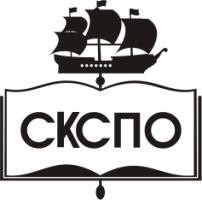 государственное автономное профессиональное образовательное учреждение Самарской области«Самарский колледж сервиса производственного оборудования имени Героя Российской ФедерацииЕ.В. Золотухина»ПАСПОРТ ПРОГРАММЫ УЧЕБНОЙ ДИСЦИПЛИНЫСТРУКТУРА и содержание УЧЕБНОЙ ДИСЦИПЛИНЫусловия реализации программы учебной дисциплиныКонтроль и оценка результатов Освоения учебной дисциплиныОК 01.Выбирать способы решения задач профессиональной деятельности, применительно к различным контекстам.ОК 02.Осуществлять поиск, анализ и интерпретацию информации, необходимой для выполнения задач профессиональной деятельности.ОК 03.Планировать и реализовывать собственное профессиональное и личностное развитие.ОК 04.Работать в коллективе и команде, эффективно взаимодействовать с коллегами, руководством, клиентами.Вид учебной работыКоличество часовМаксимальная учебная нагрузка (всего)36Обязательная аудиторная учебная нагрузка (всего)34в том числе:практические занятия30Самостоятельная работа обучающегося (всего)2в том числе:построение чертежей;поиск информации в источниках сети интернет;изучение учебной и специальной технической литературы, подготовка тематических сообщений.аттестация в форме диф.зачетааттестация в форме диф.зачетаНаименование разделов и темНомер урокаСодержание учебного материала, лабораторные работы и практические занятия, самостоятельная работа обучающихсяОбъем часовУровень освоенияТехнологии,формы и методы123456Раздел 1.Рабочие машиностроительные чертежи и эскизы деталейРаздел 1.Рабочие машиностроительные чертежи и эскизы деталейРаздел 1.Рабочие машиностроительные чертежи и эскизы деталей30Тема 1.1.Начальные сведения о рабочих чертежахСодержание учебного материалаСодержание учебного материала7Тема 1.1.Начальные сведения о рабочих чертежах1Введение. Значение и место курса «Техническая графика» в подготовке рабочих. Содержание курса и его взаимосвязь с другими дисциплинами профессионального циклов. Виды изделий и конструкторской документации. Детали, сборочные единицы, комплексы и комплекты. Единая система констр Наблюдение за деятельностью студента в процессе освоения образовательной программы; накопительная оценка.укторской документации (ЕСКД). Чертеж детали, сборочный чертеж, чертеж общего вида, габаритный чертеж, монтажный чертеж.11Объяснение с применением ИКТ, самостоятельная работасоставление конспектаТема 1.1.Начальные сведения о рабочих чертежах2Начальные сведения о рабочих чертежах. Основные правила выполнения чертежей. Линии чертежа, форматы, масштабы. Основная надпись чертежа, чертежные шрифты.12Объяснение с применением ИКТ, самостоятельная работасоставление конспектаТема 1.1.Начальные сведения о рабочих чертежах3Виды. Расположение видов на чертеже.1Объяснение с применением ИКТ, самостоятельная работасоставление конспектаТема 1.1.Начальные сведения о рабочих чертежах4Сечения. Назначение, виды, правила выполнения и обозначение сечений. Графическое обозначение материалов в сечениях и правила их нанесения на чертежах.1Объяснение с применением ИКТ, самостоятельная работасоставление конспектаТема 1.1.Начальные сведения о рабочих чертежах5Разрезы. Построение разрезов, их классификация. Расположение и обозначение разрезов. Местный разрез. Соединение части вида и части разреза. Особые случаи разрезов. Сложные разрезы.1Объяснение с применением ИКТ, самостоятельная работасоставление конспектаТема 1.1.Начальные сведения о рабочих чертежах6Чтение чертежей. Условности и упрощения, сокращающие размер изображений без применения масштаба уменьшения. Условности и упрощения, сокращающие количество изображений. Условности и упрощения, облегчающие выполнение изображений. Другие случаи условностей и упрощений.12Объяснение с применением ИКТ, самостоятельная работасоставление конспектаТема 1.1.Начальные сведения о рабочих чертежах7Допуски. Нанесение предельных отклонений размеров на рабочих чертежах деталей. Указание на чертеже допусков формы и расположение поверхности. Указание на чертеже шероховатости поверхности, покрытий термической и других видов обработки.1Тема 1.1.Начальные сведения о рабочих чертежахПрактические занятияПрактические занятия4Тема 1.1.Начальные сведения о рабочих чертежах8Выполнение рабочего чертежа детали;12Индивидуальная практическая работаТема 1.1.Начальные сведения о рабочих чертежах9Выполнение рабочего чертежа детали;12Индивидуальная практическая работаТема 1.1.Начальные сведения о рабочих чертежах10Выполнение расчетов величин предельных размеров и допусков по данным чертежа детали;12Индивидуальная практическая работаТема 1.1.Начальные сведения о рабочих чертежах11Определение годности заданных действительных размеров по чертежу.12Индивидуальная практическая работаТема 1.1.Начальные сведения о рабочих чертежахСамостоятельная работаСамостоятельная работа2Тема 1.1.Начальные сведения о рабочих чертежахИзучение учебной и специальной технической литературы, подготовка тематических сообщенийИзучение учебной и специальной технической литературы, подготовка тематических сообщений2Тема 1.1.Начальные сведения о рабочих чертежахПостроение чертежей;Построение чертежей;6Тема 1.2.Эскизы деталейСодержание учебного материалаСодержание учебного материала2Тема 1.2.Эскизы деталей12Эскизы. Изучение деталей. Определение необходимого количества изображений. Выбор формата. Зарисовка изображений.12Объяснение с применением ИКТ, самостоятельная работасоставление конспектаТема 1.2.Эскизы деталей13Эскизы. Нанесение размеров и шероховатости поверхностей на эскизах.12Объяснение с применением ИКТ, самостоятельная работасоставление конспектаТема 1.2.Эскизы деталейПрактические занятияПрактические занятия4Тема 1.2.Эскизы деталей14Выполнение эскиза детали.12Индивидуальная практическая работаТема 1.2.Эскизы деталей15Выполнение эскиза детали.12Индивидуальная практическая работаТема 1.2.Эскизы деталей16Выполнение эскиза детали.12Индивидуальная практическая работаТема 1.2.Эскизы деталей17Выполнение эскиза детали.12Тема 1.2.Эскизы деталей18Контрольная работа по теме «Рабочие машиностроительные чертежи и эскизы деталей».1Индивидуальная самостоятельная работаТема 1.2.Эскизы деталейСамостоятельная работаСамостоятельная работа2Тема 1.2.Эскизы деталейИзучение учебной и специальной технической литературы, подготовка тематических сообщенийИзучение учебной и специальной технической литературы, подготовка тематических сообщений2Раздел 2.Сборочные чертежи. СхемыРаздел 2.Сборочные чертежи. СхемыРаздел 2.Сборочные чертежи. Схемы18Тема 2.1. Сборочные чертежиСодержание учебного материалаСодержание учебного материала4Тема 2.1. Сборочные чертежи19Содержание сборочного чертежа. Спецификация. Размеры на сборочных чертежах.12Объяснение с применением ИКТ, самостоятельная работасоставление конспектаТема 2.1. Сборочные чертежи20Разрезы на сборочных чертежах.1Объяснение с применением ИКТ, самостоятельная работасоставление конспектаТема 2.1. Сборочные чертежи21Порядок чтения сборочного чертежа. Условности и упрощения на сборочных чертежах.1Объяснение с применением ИКТ, самостоятельная работасоставление конспектаТема 2.1. Сборочные чертежи22Деталирование. Этапы деталирования.12Объяснение с применением ИКТ, самостоятельная работасоставление конспектаТема 2.1. Сборочные чертежиПрактические занятияПрактические занятия4Тема 2.1. Сборочные чертежи23Заполнение спецификации12Индивидуальная практическая работаТема 2.1. Сборочные чертежи24Заполнение спецификации12Индивидуальная практическая работаТема 2.1. Сборочные чертежи25Чтение сборочного чертежа12Индивидуальная практическая работаТема 2.1. Сборочные чертежи26Чтение сборочного чертежа12Индивидуальная практическая работаТема 2.1. Сборочные чертежиСамостоятельная работа обучающихсяСамостоятельная работа обучающихся1Тема 2.1. Сборочные чертежиПоиск информации в источниках сети интернетПоиск информации в источниках сети интернет1Тема 2.2. СхемыСодержание учебного материалаСодержание учебного материала3Тема 2.2. Схемы27Кинематические схемы. Условные графические обозначения для кинематических схем.Порядок чтение кинематических схем. Схемы соединений.12Объяснение с применением ИКТ, самостоятельная работасоставление конспектаТема 2.2. Схемы28Гидравлические и пневматические схемы. Условные графические обозначения для гидравлических схем. Порядок чтение гидравлических схем.22Объяснение с применением ИКТ, самостоятельная работасоставление конспектаТема 2.2. СхемыПрактические занятияПрактические занятия4Тема 2.2. Схемы29Чтение кинематических схем;12Индивидуальная практическая работаТема 2.2. Схемы30Чтение гидравлических схем.12Индивидуальная практическая работаТема 2.2. Схемы31Чтение пневматических схем.12Индивидуальная практическая работаТема 2.2. Схемы32Контрольная работа по теме «Сборочные чертежи. Схемы».1Индивидуальная самостоятельная работаТема 2.2. СхемыСамостоятельная работа обучающихсяСамостоятельная работа обучающихся1Тема 2.2. СхемыПоиск информации в источниках сети интернетПоиск информации в источниках сети интернетвсеговсего36Результаты обучения(освоенные умения, усвоенные знания)Формы и методы контроля и оценки результатов обученияУмения:Чтение и оформление чертежей, схем и графиковустный опрос,оценка за практическую работуСоставление эскизов деталей с указанием допусков и посадокоценка за практическую работуПользование справочной литературойоценка результатов выполнения индивидуальных заданийПользование спецификацией в процессе чтения сборочных чертежей, схемустный опрос,оценка за практическую работуВыполнение расчетов величин предельных размеров и допусков по данным чертежа и определение годности заданных действительных размеровоценка за практическую работуЗнания:Знание основ черчения и геометрииустный опросЗнание требований единой системы конструкторской документации (ЕСКД)оценка за контрольную работу (тестирование)Знание правил чтения схем и чертежей обрабатываемых деталейустный опрос,оценка за практическую работу, оценка за контрольную работу (тестирование)Знание способов выполнения рабочих чертежей и эскизовустный опрос,оценка за практическую работу, оценка за контрольную работу (тестирование)Результаты обучения(освоенные общие компетенции)Основные показатели оценки результатаФормы и методы контроля и оценки результатов обученияОК 1. Понимать сущность и социальную значимость своей будущей профессии, проявлять к ней устойчивый интерес.- аргументированность и полнота обоснования социальной значимости будущей специальности;- демонстрация общей и профессиональной культуры;- активность участия во внеурочных мероприятиях;- демонстрация способности к творчеству;Наблюдение за деятельностью студента в процессе освоения образовательной программы; критериальная оценка.Анализ результатов выполнения творческой и самостоятельной внеаудиторной работы, участия в проведении внеурочных мероприятий; критериальная оценка.ОК 2. Организовывать собственную деятельность исходя из цели и способов ее достижения, определенных руководителем
ОК 3. Анализировать рабочую ситуацию, осуществлять текущий и итоговый контроль, оценку и коррекцию собственной деятельности, нести ответственность за результаты своей работы- рациональность планирования и организации учебной и профессиональной деятельности;- выполнение практических работ, самостоятельной работы студента в соответствии с требованиями программы;- своевременность сдачи заданий;- обоснованность постановки цели, выбора и применения методов решения поставленных задач;- результативность поиска вариативных методов решения поставленных задач;Наблюдение за деятельностью студента в процессе освоения образовательной программы и во время участия в ситуационных и имитационных играх; критериальная оценка.Анализ результатов защиты проектной работы и выполнения практических заданий; критериальная оценка.ОК 4. Осуществлять поиск информации, необходимой для эффективного выполнения профессиональных задач- оперативность и результативность поиска необходимой информации;- обоснованность выбора источников, включая электронные и Интернет-ресурсы, использования и преобразования информации из различных источников для решения поставленных задач профессионального и личностного характера;Наблюдение за деятельностью студента в процессе освоения образовательной программы; накопительная оценка.Анализ результатов устных опросов и выполнения практических заданий; накопительная оценка.ОК 5. Использовать информационно-коммуникационные технологии в профессиональной деятельности.- рациональность и широта использования программного обеспечения общего и специального назначения;- результативность и рациональность использования электронных и Интернет-ресурсов для подготовки и проведения внеурочных мероприятий;- актуальность и практическая значимость созданных информационных продуктов (проектов, постеров).Наблюдение за деятельностью обучающегося в процессе освоения образовательной программы; накопительная оценка.Анализ результатов устных опросов, защиты самостоятельной работы студента и творческих работ и выполнения практических заданий; накопительная оценка.ОК 6. Работать в команде, эффективно общаться с коллегами, руководством, клиентами- эффективность и конструктивность взаимодействия с другими студентами и преподавателями в ходе образовательного процесса;- выполнение возложенных обязанностей при работе в команде и/или группе;- адекватность принятия решений и ответственности за них в условиях коллективно-распределенной деятельности;- соблюдение норм профессиональной этики при работе в команде;- построение профессионального общения с учетом социально-профессионального статуса, ситуации общения, особенностей группы и индивидуальных особенностей участников коммуникации;- регулирование эмоционального состояния различными способами в соответствии с ситуацией педагогического общения.